 KOLEJNE SPOTKANIE MŁODZIEŻY I NAUCZYCIELI POLSKICH I BIAŁORUSKICH KOLEJNE SPOTKANIE MŁODZIEŻY I NAUCZYCIELI POLSKICH I BIAŁORUSKICH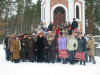 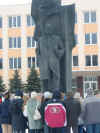 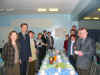 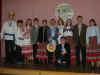 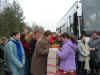 